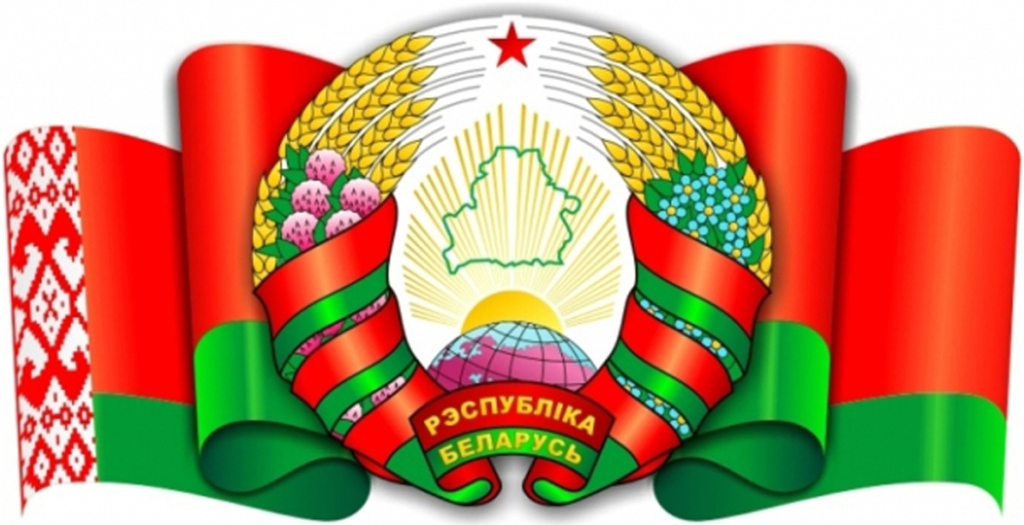 Тема: КЛЮЧЕВЫЕ АСПЕКТЫ ПОСЛАНИЯ ПРЕЗИДЕНТА РЕСПУБЛИКИ БЕЛАРУСЬ А.Г.ЛУКАШЕНКО БЕЛОРУССКОМУ НАРОДУ И НАЦИОНАЛЬНОМУ СОБРАНИЮ РЕСПУБЛИКИ БЕЛАРУСЬМАТЕРИАЛЫдля членов информационно-пропагандистских групп(май 2016 г.)КЛЮЧЕВЫЕ АСПЕКТЫ ПОСЛАНИЯПРЕЗИДЕНТА РЕСПУБЛИКИ БЕЛАРУСЬ А.Г.ЛУКАШЕНКО БЕЛОРУССКОМУ НАРОДУ И НАЦИОНАЛЬНОМУ СОБРАНИЮРЕСПУБЛИКИ БЕЛАРУСЬВ соответствии со статьей 84 Конституции Республики Беларусь 21 апреля 2016 г. Президент Республики Беларусь А.Г.Лукашенко на совместном заседании Палаты представителей и Совета Республики обратился с ежегодным Посланием к белорусскому народу и Национальному собранию Республики Беларусь.На мероприятие были приглашены высшие должностные лица страны, члены Совета Министров Республики Беларусь, руководители органов государственного управления, крупнейших предприятий, представители дипломатического корпуса, средств массовой информации.Тема Послания – «От уверенного старта – к успеху нового пятилетия».Глава государства акцентировал внимание на следующих основных тематических блоках:задачи в экономической сфере;человеческий капитал;совершенствование кадровой политики;задачи законодательной ветви власти;приоритеты внешней и оборонной политики.В кратком вступлении Глава государства подчеркнул, что нынешнее Послание посвящено целям ближайшей перспективы и конкретным задачам на нынешний год. О долгосрочной программе стратегии развития страны речь пойдет на предстоящем пятом Всебелорусском народном собрании.Первая особенность 2016 года: начинается новый пятилетний этап развития белорусского государства. Он должен стать переломным в преодолении негативных тенденций в экономической сфере.Президент обратил внимание, что в последние 2–3 года темпы развития в экономике замедлились. «И хотя основную роль в этом сыграли внешние факторы, тем не менее надо признать и свои недоработки. Мы отстаем от передовых стран по уровню производительности труда, затратам энергии, материалов и в конечном итоге по конкурентоспособности товаров и услуг. Угрозам нашей экономической безопасности мы должны противопоставить организованность и инициативу, мобилизацию всех ресурсов и умение эффективно хозяйствовать. На сей счет мы говорили не единожды», – напомнил Глава государства.Александр Лукашенко добавил, что «2016 год станет серьезным экзаменом для всех ветвей власти и управленческих структур, он покажет, кто на что способен в преодолении трудностей».Вторая особенность 2016 года: парламентские выборы – важное политическое мероприятие. По словам белорусского лидера, «большое значение этой политической кампании для страны несомненно. Она будет экзаменом политической культуры нашего общества. Надеяться на то, что у нас люди к этому готовы, – нельзя. Людей и общество к этому надо готовить».Третья особенность 2016 года: он объявлен Годом культуры. Президент Беларуси убежден в том, что «культура в широком смысле слова должна играть более активную роль в сплочении народа вокруг созидательных целей, высоких нравственных принципов и наших добрых традиций. Акцент будет сделан на художественной, творческой сфере. Также больше внимания надо уделить и другим направлениям: культуре производства и земледелия, быта и человеческих отношений, обустройства городов и сел, бережного сохранения исторического наследия».О ЗАДАЧАХ В ЭКОНОМИЧЕСКОЙ СФЕРЕ«Все решения, которые касаются экономики, в этом году конкретизированы и приняты. Их просто нужно реализовать. Прямым руководством к действию является Указ от 23 февраля 2016 г. № 78 «О мерах по повышению эффективности социально-экономического комплекса Республики Беларусь» (далее – Указ № 78). В нем определены основные направления работы, предельно четко расписано каждому, что и как делать. Остановлюсь на главном – на факторах роста и резервах, способных обеспечить устойчивое развитие», – заявил Глава государства.Справочно.Указ № 78 – комплексный документ, направленный на решение злободневных социально-экономических проблем страны. В нем содержатся ориентиры и конкретные задачи по укреплению белорусской экономики, созданию рабочих мест и трудоустройству граждан, совершенствованию государственной поддержки населения. Указ № 78 нацелен, прежде всего, на задействование внутренних источников роста как страны в целом, так и каждого субъекта хозяйствования. Речь идет, в том числе, об обеспечении прибыльной работы предприятий, своевременности расчетов с партнерами, импортозамещении и разумном использовании валютных средств, необходимости выхода на новые рынки сбыта.Первое. Снижение всех видов затрат на производство и реализацию продукции.«Это – стратегическое направление повышения конкурентоспособности экономики. Оно касается каждого рабочего места, технологического участка, завода, сельхозпредприятия, региона и отрасли. Перед государственными органами поставлена задача обеспечить снижение себестоимости не менее чем на 25%. И она должна быть выполнена», – отметил Глава государства. Президент при этом пояснил, что в первую очередь ставку надо делать на внедрение эффективных методов управления, использование современных стандартов качества и технологических регламентов. «Здесь прямое поручение министрам – следует обеспечить значительную долю снижения затрат именно за счет этих факторов. Еще раз проработайте вопрос о сокращении непроизводственных расходов, откажитесь от тех капитальных вложений, которые в ближайшее время не дадут отдачи», – констатировал Александр Лукашенко.Существенным фактором снижения себестоимости продукции является отказ предприятий и организаций от недобросовестных посредников, которые используют серые схемы для «накрутки» цен в свою пользу при поставках сырья, запчастей или комплектующих деталей, особенно из-за пределов страны. «Я бы попросил ответственных лиц в Правительстве, министерствах, руководителей, когда я говорю о посредниках – не ждите дополнительных указаний и законопроектов. Вы знаете, что такое посредничество, где и как можно его избежать», – заявил белорусский лидер.Вниманию выступающих: здесь и далеецелесообразно приводить сведения, отражающие проблемные вопросы и пути их решения применительно к конкретному региону (предприятию).Второе. Эффективная занятость людей.«Для снижения затрат на производство не обойтись без оптимизации численности работников. Это означает, что на каждое сокращенное место должно быть создано новое, более производительное. Задача непростая. Нужны высокотехнологичные инвестиции и подготовка высококвалифицированных кадров», – отметил Глава государства.«Если вдруг на МАЗе, БелАЗе, МТЗ или других предприятиях происходит оптимизация и высвобождается энное количество работников, то этих людей руководители вместе с местными органами власти должны трудоустроить на новом рабочем месте, а не выкидывать на улицу. Я это говорю не в первый раз. Спрос за это в текущем году будет жестокий. В данных вопросах Правительству, губернаторам, всей вертикали власти необходимо работать на опережение», – подчеркнул Александр Лукашенко.Президент напомнил, что задача ежегодно создавать 50 тыс. новых рабочих мест является минимальным требованием. «Подчеркиваю, всего лишь 50 тыс., даже не 100 тыс. и не миллион, как нам предлагают. Чтобы создать миллион рабочих мест, надо иметь миллиарды долларов. Это во-первых.Во-вторых, надо иметь высококвалифицированных работников.В-третьих, нужны рабочие места завтрашнего дня. А это значит, что нам надо создать за год или пять лет, как предлагается, новую экономику Беларуси, чтобы на эти предприятия трудоустроить миллион человек», – пояснил он.«Помните: рабочие места создаются не для отчетов, а для людей.Еще один аспект проблемы. Пока создаются новые рабочие места, необходимо обеспечить условия и для самозанятости людей. Сегодня ситуация на рынке труда достаточно изменчива. Нам нужно быстро на это реагировать», – резюмировал Глава государства.Обращаясь к председателям облисполкомов, Александр Лукашенко подчеркнул, что местные органы власти должны сконцентрировать усилия на создании необходимой инфраструктуры для новых рабочих мест в малом бизнесе и условий для его роста. «Вы, губернаторы, отвечаете за то, чтобы малый бизнес развивался в средний и крупный. Если вам кто-то или что-то мешает, вносите конкретные предложения», – констатировал Президент.Третье. Инвестиции и новые проекты.«Главный стимул для инвестиций – это ясные и понятные правила и законы, которые соблюдают все: как наши отечественные, так и зарубежные инвесторы. Но если у нас в экономике есть такие законы, которые тормозят процесс привлечения капиталовложений, то необходимо быстро реагировать и гибко адаптировать к меняющейся реальной ситуации», – отметил белорусский лидер. В этой связи он поручил Правительству до 1 сентября 2016 г. проанализировать и систематизировать инвестиционное законодательство и внести соответствующие предложения.Инвестиционная политика в 2016 году должна соответствовать следующим принципам:максимальное привлечение прямых иностранных инвестиций;концентрация вложений в активные основные средства: в передовые технологии, информационные системы, робототехнику;повышение отдачи от вложенных средств за счет эффективности управления проектами.«В этом году для восстановления экономического роста необходимо привлечь не менее $1,5 млрд. прямых иностранных инвестиций на чистой основе, что позволит заместить недостающие внутренние ресурсы внешними источниками», – отметил Глава государства.Он обратил внимание, что сегодня в мире одним из крупнейших инвесторов является Китай. «Для Беларуси в настоящее время открыта кредитная линия на $8 млрд. Обещано при освоении миллиардов долларов столько, сколько надо для страны», – напомнил он.В сотрудничестве с международными финансовыми организациями заложен большой инвестиционный потенциал. «Это откроет двери для многих крупных инвесторов. Особого внимания требует развитие сотрудничества с Международным валютным фондом. Программа с МВФ – это не панацея, но индикатор открытости нашей экономики», – выразил уверенность белорусский лидер.По словам Александра Лукашенко, «разговаривать с МВФ белорусская сторона должна, защищая свои интересы, требуя, чтобы нас понимали на переговорном процессе».Справочно.Международный валютный фонд – специализированное учреждение ООН со штаб-квартирой в г.Вашингтоне (США), созданное в 1945 году. Беларусь является членом МВФ с 1992 года.«Портфель проектов Всемирного банка для Беларуси – около $1 млрд. Это средства, которые уже можно использовать. Но из них $600 млн. до сих пор не задействованы из-за нерасторопности государственных органов – чудеса!» – отметил Глава государства.Александр Лукашенко обратил внимание, что до конца года эти вопросы должны быть решены.«Требую в кратчайшие сроки устранить все так называемые законодательные препятствия для вовлечения в экономику страны средств международных финансовых организаций. Говоря простым языком, убрать всякие бюрократические барьеры», – отметил Глава государства.
Он также поручил Правительству завершить в кратчайшие сроки упрощение порядка заключения международных договоров.Четвертое. Рост и диверсификация экспорта.Александр Лукашенко подчеркнул: «Важнейшим приоритетом был и остается экспорт, его рост и обязательно диверсификация».«На сегодняшний день, – констатировал Президент, – на традиционных рынках сбыта отечественной продукции (в первую очередь России и Украины) сократился платежеспособный спрос. В этой связи Беларусь не может просто ждать, когда он возрастет». «Поэтому, – пояснил Александр Лукашенко, – поставлена задача диверсификации белорусского экспорта». «Мы еще 5–7 лет назад заговорили об этом. Тогда платежеспособность наших рынков была нормальной, но мы понимали, что зависеть так сильно от одного рынка сбыта нельзя. Такая тенденция сегодня вырисовывается», – заметил белорусский лидер.При этом он признал, что в 2015 году для создания условий доступа на новые рынки было сделано немало, в том числе на высшем уровне. К примеру, были достигнуты договоренности о расширении торгово-экономического сотрудничества с Китаем, Индией, Пакистаном, Вьетнамом. «Ключевым фактором в продвижении экспорта является обеспечение пакетного принципа продаж – в комплексе с послепродажным обслуживанием, оперативным ремонтом, дополнительным сервисом», – резюмировал Глава государства.Пятое. Рациональное импортозамещение.«Беларусь уже не первый год занимается импортозамещением. Однако сейчас этому направлению надо придать новый импульс и смысл. Сфер применения достаточно много», – отметил Александр Лукашенко.По его мнению, основным элементом динамичного импортозамещения является расширение объемов локализации производства на совместных предприятиях. «Имея в Беларуси крупные сборочные производства, мы до сих пор завозим комплектацию из-за границы: кресла, отделочные материалы, автомобильные стекла, автокомпоненты. А ведь их надо делать у нас. Вот где ниша для наших предпринимателей и направления конкретной работы экономического штаба страны», – сказал Президент.Он напомнил, что ключевой параметр результативности работы Правительства в этом направлении определен Указом № 78: установлено целевое задание по достижению объема выручки от реализации импортозамещающей продукции на уровне не менее 600 млн. долл. США в год. Причем импортозамещающие проекты предстоит реализовать за счет внебюджетных источников. «Все рычаги для поддержки бизнеса, который занимается производством, у губернаторов есть (продажа неиспользуемого имущества, сдача его в аренду по доступным ценам и др.)», – констатировал Глава государства.Шестое. Качество продукции.«Качество продукции – важнейшая составляющая конкурентоспособности. На каждом предприятии «диктатура качества» должна стать показателем профессионализма в организации производства», – отметил Александр Лукашенко. По его словам, сегодня ослаблена требовательность к руководству предприятий по внедрению систем управления качеством. Отраслевые стандарты ниже лучших мировых практик. «Работу по продвижению передовых методик в стране должен возглавить Госстандарт», – считает Президент.Седьмое. Наука и инновации.«Поручаю Правительству до 1 июля 2016 г. обеспечить подготовку Государственной программы инновационного развития, в которой определить все ключевые подходы, приоритетные направления, первоочередные меры и инструменты для формирования экономики знаний», – заявил Александр Лукашенко.По его словам, стратегией развития Беларуси становится переход на путь инновационного развития. «И причина не в ограниченности минерально-сырьевых ресурсов. Тренд в экономике сегодня совершенно иной: главное богатство – это мозги, наука, инновации, а не то, что Господь положил в землю», – заявил Президент.Александр Лукашенко считает, что в реализации инновационной стратегии первое место отводится Национальной академии наук (далее – НАН Беларуси) и Парку высоких технологий (далее – ПВТ). «Мы давно обсуждали новый формат работы НАН Беларуси, создание научной инновационно-производственной корпорации, ориентированной на формирование высокотехнологичного сектора на собственной исследовательской и технологической базе. Полагаю, что сегодня НАН Беларуси может интенсивно развивать космическую деятельность, нано- и биоиндустрию, робототехнику», – сказал Глава государства. Он подчеркнул, что НАН Беларуси, Государственный комитет по науке и технологиям и ПВТ должны стать движущей силой технологического развития национальной экономики.Александр Лукашенко также отметил, что повышение эффективности институтов инновационного развития (НАН Беларуси, Парка высоких технологий, Китайско-белорусского индустриального парка и технопарков) должно быть постоянно в поле зрения руководства страны, и прежде всего Правительства. «Оценивать их деятельность надо не по затратному принципу, а по реальной отдаче от капиталовложений в научную сферу, чтобы она действительно работала на подъем страны, а не на удовлетворение личного любопытства ученых за государственный счет», – заявил Президент.Восьмое. Развитие госсектора и частного бизнеса.Белорусский лидер заявил, что улучшение деловой среды – это постоянный процесс. Положительные результаты есть и подтверждаются международными экспертами. «В последнем отчете Всемирного банка «Ведение бизнеса 2016 года» по показателю «Налогообложение» наша страна заняла 63-е место среди почти 200 государств, продвинувшись за пять лет на 126 позиций. Но мы не останавливаемся на достигнутом. Цель – войти в первую тридцатку стран по условиям ведения бизнеса», – подчеркнул Глава государства.«Что в нашей стране мешает заниматься бизнесом? Все кричали, что разрешительный принцип, дайте заявительный. Дали – пожалуйста, иди, пиши заявление и занимайся бизнесом. Но если кто-то хочет заниматься бизнесом в собственных интересах и так, как он считает нужным, не учитывая наше законодательство, тогда вам не место работы в Беларуси. Надо прекратить этот спор, никому он не нужен, потому что масса бизнесменов ни на что не обижается, они сегодня зарегистрировались и работают честно. Главное – уплати налоги – и можешь спокойно спать, можешь не спать, это твое право. Но только отдай то, что ты должен отдать государству, как и во всем мире», – заявил Александр Лукашенко.«Основной стратегией развития и основой государственных предприятий должны стать эффективность и прибыльность. Каждое проблемное предприятие необходимо рассмотреть исходя из перспектив его деятельности. Но закрытие предприятий – это не перспектива, речь идет о ликвидации неэффективной деятельности, а не предприятий и коллективов. То есть о том, чтобы вдохнуть в них новую жизнь за счет инвестиций, новых технологий, новых систем управления, новых производств», – отметил Александр Лукашенко. Глава государства при этом подчеркнул, что если какое-либо предприятие и будет закрыто, то на его месте обязательно должно появиться новое предприятие. «Чтобы люди каждое утро имели возможность пойти на работу, честно вложить свой труд, получить зарплату и прокормить свою семью», – подчеркнул Президент.Девятое. Макроэкономическая стабильность.Александр Лукашенко отметил, что макроэкономическая стабильность – это прежде всего низкие цены. «Чтобы их сохранить, требую от Правительства и Национального банка обеспечить равновесие платежного баланса и бюджета. Платежный баланс – это кошелек нашей страны. Он формируется за счет устойчивого положительного сальдо внешней торговли, роста экспорта, привлечения прямых иностранных инвестиций и позволяет обеспечить своевременное погашение внешних обязательств», – сказал белорусский лидер.Особое внимание в 2016 году должно уделяться сбалансированному исполнению бюджета. «В этом году Правительству и местным органам власти необходимо реализовать компенсирующие меры налоговой политики, направленные как на восстановление доходов бюджета, так и на сокращение расходов», – поручил Глава государства.«Требуется активизировать процесс дедолларизации экономики. В этом плане немало сделано. Когда население доверяет своей валюте, хранит в ней сбережения, оно поддерживает национальную экономику. Уже многое сделано для сокращения использования иностранной валюты в расчетах на территории страны. Банками созданы привлекательные условия, позволяющие населению получать по своим вкладам реальный доход в рублях», – отметил Александр Лукашенко.При этом Глава государства акцентировал внимание на том, что дедолларизация невозможна без изменения сознания, психологии людей, привыкших все считать в условных единицах. «Надо начинать в первую очередь с государственных органов. Следует уже в текущем году принять все необходимые решения, чтобы максимально отказаться от привязки ставок налогов, пошлин, арендной платы, тарифов к иностранной валюте и установить их исключительно в белорусских рублях», – подчеркнул Президент.«Тем более деноминация – это новый этап развития национальной денежной системы. Она проводится не только для удобства финансовых расчетов. Этим Правительство и Национальный банк подчеркивают свою решимость и способность обеспечить макроэкономическую стабильность в стране. А значит – низкую инфляцию, низкие процентные ставки и восстановление экономической активности».Справочно.Одним из важных резервов финансового оздоровления предприятий и притока в страну валютной выручки является сокращение просроченной внешней дебиторской задолженности предприятий. В Указе № 78 поставлена задача: в течение 2016 года сократить просроченную внешнюю дебиторскую задолженность на сумму не менее 100 млн. долл. США.Этот документ предусматривает также меры по обслуживанию и своевременному погашению валютных обязательств.Одновременно Правительству и Национальному банку поручено проводить сбалансированную макроэкономическую политику, направленную на наращивание государственных золотовалютных резервов до экономически безопасного уровня (покрывающего трехмесячный импорт товаров, работ, услуг, а также краткосрочные долговые обязательства Республики Беларусь в иностранной валюте).Десятое. Оптимальное развитие основных отраслей экономики.Президент констатировал, что наиболее существенное снижение темпов развития сегодня демонстрирует белорусский промышленный комплекс. «Задача Правительству – обеспечить реализацию потенциала модернизированных предприятий базовых отраслей промышленности и ускоренное развитие новых высокотехнологичных секторов», – подчеркнул Александр Лукашенко.Белорусский лидер заострил внимание на том, что в мире активно идет переход к новой промышленной политике. «Динамику развития определяют новые сектора экономики, основанные на IT-, био-, нанотехнологиях. Традиционные для рынка товары фактически приобретают новую жизнь за счет современных потребительских качеств и инновационных решений. Эти реалии и нам необходимо учитывать при формировании инвестиционных планов», – отметил Глава государства.Он подчеркнул, что сельское хозяйство – важнейшая сфера деятельности, определяющая не только продовольственную безопасность и социальную стабильность в обществе, но и экспортный потенциал страны. «Белорусские продукты узнаваемы и востребованы. Это в основном заслуга наших передовых хозяйств. Однако их, к сожалению, у нас недостаточно. По итогам прошедшего года почти каждая четвертая сельхозорганизация убыточна. Важнейший элемент оздоровления экономики села – это «вытягивание» отстающих коллективов до уровня средних, а тех, в свою очередь, – до передовиков», – сказал Президент.Он напомнил, что Указом № 78 предусмотрена особая персональная ответственность председателей райисполкомов за улучшение работы убыточных сельскохозяйственных организаций. «Они прежде всего отвечают за предприятия. Элементарное наведение порядка, соблюдение дисциплины и технологических требований, четкая организация работ должны дать серьезный толчок для преодоления отставания», – подчеркнул белорусский лидер.«Мы договорились усилить роль Министерства торговли как регулятора на внутреннем рынке. Займитесь развитием конкуренции, стимулированием предпринимательской активности для создания комфортной потребительской среды. На базе Минторга необходимо создать мощный антимонопольный орган, который объединит в себе функции поддержки добросовестной конкуренции и недопущения злоупотреблений со стороны монополистов. Это целевая задача, решение которой не позволит необоснованно повышать цены», – сказал Александр Лукашенко.Еще одно направление, которое, по словам белорусского лидера, необходимо развивать, – это саморегулирование в торговле, улучшение привлекательности данного вида деятельности в малочисленных и отдаленных населенных пунктах. «Именно здесь должны более активно работать не только организации Белкоопсоюза, но и частный бизнес (как крупные торговые сети, так и индивидуальные предприниматели). Необходимо при этом принять меры по сближению отечественных производителей и потребителей», – отметил Глава государства.Александр Лукашенко рассказал, что один из крупных предпринимателей пообещал организовать в одном из районов современную торговую сеть как альтернативу Белкоопсоюзу. «Если Белкоопсоюз не докажет свою состоятельность, готовьтесь к серьезной реформе», – подчеркнул белорусский лидер.О ЧЕЛОВЕЧЕСКОМ КАПИТАЛЕ«В предвыборной программе Президента в числе важнейших задач названо развитие Беларуси как социального государства, основная забота которого – создавать условия для раскрытия человеческого потенциала. Я исхожу из посыла, что уровень цивилизованности и гуманности общества в первую очередь определяется его отношением к детям и старикам.В нынешних условиях для государства очень непросто придерживаться социальной направленности и принципов социальной справедливости. Но мы на этом стоим и стоять будем, несмотря на всякие трудности», – подчеркнул Глава государства.«В этом году особый общественный резонанс получили вопросы совершенствования пенсионной системы, – сказал Александр Лукашенко. – Принимая решение о повышении пенсионного возраста и пенсионной реформе, давайте признаем, что мы плетемся в хвосте событий. Это давно уже надо было решить. Поэтому тут никакой чрезвычайщины». «Тем не менее, – добавил Президент, – обсуждались разные варианты решения этой проблемы». Наиболее рациональным признано постепенное увеличение возраста выхода на пенсию. «Нас тоже критиковали (особенно россияне этим грешат): мол, Лукашенко испугался, надо было на 5 лет, а он поднял всего на 3 года. Отвечаю на этот вопрос: в данном случае все равно – на 5 лет или на 3 года, разницы нет с точки зрения финансовой наполняемости бюджета и с точки зрения возрастного уровня нашего населения. Мы сделали этот первый шаг. Он будет длиться 6–7 лет, а дальше, как я говорил, мы вместе с вами вернемся к этому вопросу, если в этом будет необходимость», – сказал белорусский лидер.«Главный посыл – мы не намерены уменьшать размеры пенсий, так же как и увеличивать налоги на предприятия и социальные выплаты самих работающих в пенсионный фонд», – заявил Глава государства.По его словам, совершенствование пенсионной системы – это не только повышение пенсионного возраста. Что касается принципов развития пенсионной системы, Президент отметил: «Сохраняя ее нынешнюю солидарную основу, распределительную, в дальнейшем мы будем более активно развивать и другие формы, включая накопительную. Кстати, она сегодня реализуется. И мы, глядя на Россию, Украину, убедились, что мы поступили абсолютно правильно, не нагнетая накопительную систему». «Будем двигаться вперед с учетом реальных процессов в экономике и в общественных настроениях, чтобы не допустить потерь из-за инфляции или иных негативных тенденций», – резюмировал Александр Лукашенко.«Еще один акцент, на котором должны быть сконцентрированы усилия Правительства, – оказание социальной поддержки людям с ограниченными возможностями. Мы всегда с особым вниманием относились к нуждам, потребностям ветеранов Великой Отечественной и других войн. Мы раньше, чем другие государства Восточной Европы и СНГ, решили их проблемы, в том числе и самые тяжелые – жилищные. Все эти годы мы проводили и будем проводить меры по улучшению качества жизни этих людей», – констатировал Президент.«В обеспечении благополучия всех слоев населения особую роль играет динамичное развитие здравоохранения. Эта сфера является приоритетом белорусского государства», – подчеркнул белорусский лидер. В мировом рейтинге по доступу к медицинским услугам Беларусь занимает первое место, а по благоприятным условиям для материнства наше государство находится на 25-м месте среди почти 200 стран. За последние годы в Беларуси модернизированы все звенья системы здравоохранения – от фельдшерско-акушерских пунктов до областных больниц и современных медицинских центров. Высокотехнологичные операции проводятся во всех регионах страны.«Вместе с тем в медицинской сфере предстоит сделать еще очень многое. В поликлиниках не должно быть очередей, – отметил Александр Лукашенко. – Надо завершить информатизацию рабочих мест практических врачей для внедрения технологии электронного рецепта и перехода на электронные карты пациента».«В 2016 году надо усилить профилактику заболеваний, ведь болезнь проще предупредить, чем лечить. У населения необходимо сформировать навыки культуры здоровья, начиная с образа жизни, правильного питания, отказа от курения и алкоголя».Здоровье человека зависит от многих факторов. Один из важнейших – физическая культура и спорт.Руководителям организаций совместно с нашими профсоюзами следует шире применять методы морального, материального стимулирования работников, ведущих здоровый образ жизни и занимающихся физической культурой и спортом.«Мы многого добились в развитии спорта высших достижений. У нас впереди главный экзамен четырехлетия – Олимпиада 2016 года. Для спортсменов и тренеров в нынешних непростых условиях сделано все возможное, чтобы они смогли показать в г.Рио-де-Жанейро высокие результаты, – отметил Александр Лукашенко. – Народ Беларуси вправе ожидать от них достойных выступлений».«Что касается задач в демографической сфере, то главное остается неизменным: создание условий для роста населения страны, – отметил белорусский лидер. – За десятилетие с той поры, как была принята первая государственная программа решения демографических проблем, мы получили результат, к которому стремились: практически сжаты демографические ножницы! В 2015 году уровень рождаемости практически сравнялся с уровнем смертности, родилось почти 120 тыс. детишек. Такой рождаемости не было больше 20 лет».За 10 лет младенческая смертность в республике снизилась почти в 3 раза. По этому показателю Беларусь вышла на передовые позиции в мире. «Это самое главное наше достояние, когда женщина рожает и полностью уверена в том, что ребенок будет здоровым, – сказал Президент. – Радует и то, что увеличивается размер белорусской семьи, более 56% новорожденных – это вторые и последующие дети. Это прорыв».По словам Главы государства, демографические программы доказали свою результативность, их реализация продолжится в полном объеме. Уже задействован такой механизм поддержки семьи, как материнский капитал, а также помощь в решении жилищных проблем. «Мы и дальше будем прежде всего уделять внимание многодетным семьям в плане жилья», – добавил он. «Инвестиции в семью – это инвестиции в будущее развитие, – подчеркнул Александр Лукашенко. – Но сегодня необходимо сместить акценты с экономической составляющей, которая достаточно весома, на политику семейного благополучия, психологической устойчивости и стабильности». «Развитие семейной инфраструктуры, создание условий для семейного досуга, культурно-массовых развлечений, совместных занятий спортом как в городской, так и в сельской местности – еще одно немаловажное условие в деле сплочения семьи», – считает Президент Беларуси.Качественного совершенствования требует сегодня система образования.«Я не говорю о какой-то реформе, ломке, как у нас привыкли это делать. Надо делать следующий шаг», – сказал Глава государства. По его словам, новые технологии, Интернет просто «повязали» весь мир. «Нам от этого отстать нельзя, прежде всего в образовании», – сказал Александр Лукашенко.Президент также напомнил о задаче подготовки и выпуска для школ, ссузов и вузов современной учебной литературы на самом высоком уровне. Причем такое издание должно быть и в электронной версии. Преподавание в вузах не ориентировано на решение сегодняшних задач».«Знания многих выпускников учебных заведений оставляют, к сожалению, желать лучшего. Немало звучит претензий и по поводу учебников. Но самая главная проблема – это проблема учителей. Поэтому надо сделать все, чтобы воспитать… нового учителя», – заявил Александр Лукашенко. «Надо всколыхнуть наше учительство, надо заставить учителя, как прежде, работать с семьей, с учениками, как это было в наше время, когда учитель был в семье своего ученика. Давайте посмотрим, так ли это сегодня? И сколько вы встречались с учителями своих детей у себя дома? Живет ли учитель проблемами ученика? Это наша главная задача. Все остальные решаемы», – сказал белорусский лидер.«Нам надо почаще – и парламентариям, и мне, и Правительству – бывать в вузах, где готовят и переподготавливают кадры. Пусть не обижаются на меня руководители и преподаватели вузов, но преподавание в своем большинстве не ориентировано на решение тех задач, о которых мы сегодня говорим. Как были желтые конспекты, закостенелые знания, так они и остались. Нам нужны новые люди с новыми знаниями!» – подчеркнул Александр Лукашенко.Президент считает необходимым в каждом отдельном случае рассматривать целесообразность направления на учебу за границу. В качестве одного из позитивных примеров он привел подготовку белорусских специалистов для космической отрасли в Китае. Глава государства не видит смысла в том, чтобы массово отправлять на учебу за рубеж, не учитывая экономического эффекта. При этом он сказал, что если предприятие или организация видят необходимость отправить специалиста учиться за границу, то, конечно же, они сами принимают такое решение.«Ратуя за улучшение высшего образования, многие сегодня с надеждой смотрят на недавнее вступление Беларуси в Болонский процесс. Конечно, важно, что мы вливаемся в некую общеобразовательную европейскую «реку». Сможем реализовать тесные контакты с зарубежными вузами, проводить студенческие обмены, участвовать в совместных научных проектах. Но при этом не следует бездумно копировать западную систему образования», – заявил Александр Лукашенко. «Белорусская высшая школа еще с советских времен имеет богатый опыт организации учебного процесса, и мы не должны утратить положительные качества, – сказал Глава государства. – Речь идет прежде всего о системе патриотического, морально-этического и эстетического воспитания, которая требует всяческой поддержки и развития в современных условиях».«Здесь мне видится особая роль нашей системы образования, которая должна, во-первых, научить молодежь жить в нынешней насыщенной и очень информационной среде. Во-вторых, воспитывать нравственную личность, прививать чувство гражданской ответственности человеку с младых лет, чтобы каждый смог видеть разницу между добром и злом и выбирать именно ту положительную сторону любого явления», – добавил Александр Лукашенко.Белорусский лидер отметил, что персональную ответственность за воспитательную работу в учебных коллективах несут руководители учреждений образования. Но в более широком контексте эти вопросы постоянно должны находиться в зоне особого внимания идеологического актива страны и таких конструктивных общественных организаций, как БРСМ, «Белая Русь», Союз женщин, ветеранские объединения и Федерация профсоюзов (у которой еще более широкие функции воспитания человека труда и защиты его прав). «О задачах и перспективах дальнейшего развития системы образования и воспитания молодежи мы более подробно, как мною обещано,и предметно поговорим на августовских совещаниях с педагогами», – резюмировал Александр Лукашенко.Одно из важных достижений государства за двадцатипятилетнюю историю независимости – сохранение богатого и разнообразного исторического наследия белорусов, удовлетворение культурных запросов людей.«Главная задача в Год культуры – активизация интеллектуальных и духовных сил общества, прежде всего молодежи, для дальнейшего социально-экономического развития страны», – сказал белорусский лидер.Министерству культуры необходимо уделить особое внимание культурной безопасности государства. «К сожалению, в настоящее время и эта сфера духовной жизни народа стала ареной для противостояния политических сил, размежеваний и дележки достижений. Сегодня задача – не допустить конфронтации общества, всячески содействовать его консолидации ради благополучного настоящего и будущего нашей страны», – заявил Александр Лукашенко.Президент отметил, что на реализацию государственной программы «Культура Беларуси» на 2016–2020 гг. заложены солидные средства республиканского и местных бюджетов. «Правительство и местная власть обязаны помнить, что каждый рубль, вложенный в строительство и реконструкцию объектов культуры, должен приносить пользу. Несвиж, Мир, музей Великой Отечественной войны – хорошие примеры. Но что дальше?» – сказал белорусский лидер.В нынешних условиях особенно важна защита нашего информационного пространства. «Не секрет, что Беларусь «простреливается» различными информационными потоками. Поэтому необходимо умело и системно противостоять негативным явлениям, настойчиво проводить свою линию, защищая интересы белорусского народа и государства. Клевете, различным инсинуациям нужно давать решительный отпор», – сказал Глава государства.О СОВЕРШЕНСТВОВАНИИ КАДРОВОЙ ПОЛИТИКИНа протяжении становления суверенитета страны у нас сформирована кадровая политика как стратегическая деятельность государства и его органов управления. Изменения в экономике влекут за собой корректировку в работе с кадрами. Особую актуальность приобретает подготовка руководителей новой формации, способных адаптироваться к сложной обстановке.В нынешней ситуации необходимо решать следующие задачи.Первое. Государственная кадровая политика должна быть направлена на реализацию приоритетов социально-экономического развития и обеспечить подготовку и расстановку кадров, способных осуществить эффективное управление отраслями экономики. Руководящий состав должен умело организовать дело и вести за собой людей, а не «плыть по течению». Задача органов власти – поддержать профессиональных, инициативных работников, поощрять их самостоятельность и высокую результативность.Второе. Оптимизация и формирование компактного управленческого аппарата на основе научного подхода, инновационных кадровых технологий. Закостенелая система управления тормозит развитие страны, снижает эффективность работы не только госорганов, но и реального сектора экономики. Правительству совместно с Администрацией Президента необходимо обеспечить повышение эффективности работы кадровой вертикали, престижа государственной службы, безусловное и качественное выполнение мероприятий по сокращению излишних и дублирующих функций органов госуправления, контролирующих и правоохранительных органов.Третье. Обновление и плановая ротация государственного аппарата. Продолжить курс на омоложение, создание эффективного резерва, наращивание потенциала кадров. Важно их максимально быстрое профессиональное становление в качестве современных управляющих, способных придать новый импульс в развитии той или иной сферы деятельности. На их подготовку необходимо мобилизовать все имеющиеся ресурсы: образовательный, научный, административный. И особенно – интеллектуальный.Четвертое. Важной задачей остается подготовка и переподготовка специалистов в соответствии с потребностями экономики. В современных условиях нельзя допустить разрыва между научно-техническим уровнем нового производства и квалификацией кадров. Переподготовку надо вести не в институтах повышения квалификации, а непосредственно на производстве, на тех участках, где будут работать специалисты и руководители. Чтобы люди видели воочию, «пощупали» новые технологии, новые образцы продукции, новые методики.«Нужно обеспечить гарантируемое государством предоставление первого рабочего места выпускникам учреждений образования. Молодой специалист – будущее любого предприятия, – подчеркнул Александр Лукашенко. – При этом очень правильно сегодня ставят вопросы в учительской среде и научных организациях о разбежке (в зарплате) между молодым специалистом, который пришел в аудиторию, и преподавателем, который работает 20 лет и получает за выслугу, стаж и еще какие-то бонусы. А молодой специалист отстает от него в заработной плате в 5 раз. Это нормально? – Нет».Глава государства считает, что зарплата должна соответствовать проделанному труду. «Вы хотите сказать, что молодежь сегодня приходит и работает хуже, чем те, кто по 20–30 лет стоит у станка? Мы пользуемся неправильными критериями: молодой – значит, ты ничего не получаешь; дорастешь до старика – получишь. Надо судить по тому, как работает человек, каков его труд, что он вкладывает в свою работу», – отметил Президент.Как заявил белорусский лидер, «необходимо уделить серьезное внимание профессиональному совершенствованию тех, кто занят на производстве. Кризисы приходят и уходят, а люди остаются главным ресурсом страны. Поручаю Правительству принять необходимые меры по устранению имеющихся проблем»О ЗАДАЧАХ ЗАКОНОДАТЕЛЬНОЙ ВЕТВИ ВЛАСТИОсенью 2016 года завершает свою работу пятый созыв Палаты представителей и Совета Республики Национального собрания.«Палатам Парламента очень важно обеспечить преемственность, сохранив стабильность и работоспособность высшего законодательного органа», – сказал Александр Лукашенко.«В нынешнем году депутатскому корпусу предстоит держать серьезный отчет перед избирателями, в особенности тем из вас, кто примет решение участвовать в парламентских выборах», – заявил Глава государства.Он подчеркнул, что депутаты, избранные еще раз в 2016 году, должны научить парламентской работе новичков. «На практике научить, как быть депутатом, – пояснил Президент Беларуси. – Это (законотворчество) тяжелая работа наряду с научной деятельностью... А ответственность несоизмеримо больше. Поэтому давайте договоримся: 30% примерно мы должны выкристаллизовать из нашего Парламента и просить народ, чтобы он поддержал наше предложение».Кроме того, Глава государства отметил: «Мы пойдем к людям с новыми кандидатурами, но это не должны быть какие-то карманные, губернаторские или чьи-то депутаты. Это должны быть лучшие люди нашей страны. Сразу же – в первый период деятельности Парламента – мы увидим, насколько качественный его состав. И за это будут нести ответственность и те общественные организации, которые выдвигают депутатов, и прежде всего государственная власть».«Надеюсь, наш новый депутатский корпус будет обладать высокой политической культурой, уметь вести постоянный диалог с другими ветвями власти, гражданским обществом, регионами, жителями, международным сообществом», – сказал Президент. «Нынешний состав Парламента заслуживает хорошей оценки за деловой стиль, продуктивную законодательную и международную деятельность», – констатировал Александр Лукашенко. Он акцентировал внимание на том, что, хотя период работы нынешнего созыва близится к финалу, это не повод к снижению активности в принятии важных законопроектов и решении вопросов, которые находятся в компетенции парламентариев. «И не только потому, что вам еще надо работать, вам надо принять бюджет на будущий год, как у нас уже традицией стало... А еще и потому, что все вы на пенсию не уходите. Все, кто хочет и способен работать, будут трудоустроены», – подчеркнул Президент Беларуси.Глава государства отметил, что надо сохранять связи с Российской Федерацией, ее регионами, расширять сотрудничество с парламентариями стран Европы, Юго-Восточной Азии, Америки и Африки.«Результат этих мероприятий должен проявиться как в повышении политического имиджа Беларуси, так и в активном продвижении экономических интересов нашей страны», – сказал Александр Лукашенко.О ПРИОРИТЕТАХ ВНЕШНЕЙ И ОБОРОННОЙ ПОЛИТИКИ«В последние годы серьезно изменилась обстановка в мире. Стремительно множится число региональных конфликтов, провоцирующих масштабные миграционные кризисы. Возникают целые террористические квазигосударства, несущие угрозу для мирового сообщества. Даже благополучная Европа сегодня не может чувствовать себя в безопасности. Волна терроризма буквально захлестнула многие страны. Кровавые события в Париже, Брюсселе потрясли весь мир. Угроза сохраняется для других государств, о чем нельзя забывать.Беларусь должна быть готова противостоять международному терроризму, жестко и принципиально пресекать любые его проявления, взаимодействуя с другими государствами и создавая собственную систему обеспечения безопасности», – заявил Александр Лукашенко.«Вызывает тревогу и такая негативная мировая тенденция, как набирающий обороты новый этап «холодной войны». Замаячил призрак новых блоковых противостояний, подрывающих фундаментальные основы глобальной и региональной безопасности. И это особенно печально осознавать в год 75-летия начала Великой Отечественной войны», – отметил Глава государства.«Нет более высокой ценности (это Украина показала и другие государства, сейчас особенно – Сирия), чем мир и безопасность», – сказал Президент.«От того, насколько эффективно мы сможем отстоять свой суверенитет, не допустить проникновения к нам хаоса и насилия извне, избежать ошибок соседей, зависит будущее нашей Беларуси. Мы просто обязаны сберечь главное достояние – мир, стабильность, межнациональное, межконфессиональное согласие, открытость к сотрудничеству», – резюмировал Александр Лукашенко.«В нынешних условиях наша страна может и должна играть более активную и значительную роль в мировой политике. И это не мы рвемся к этому, от нас этого уже требуют мировые державы. А кое по каким вопросам и просят. Сегодня Беларусь – это опора безопасности в регионе. У нас нет конфликтов ни по религиозному, ни по национальному признаку. Мы никогда не создавали и не создаем проблем соседям. И никогда не будем их создавать. Многовекторность внешней политики как была, так и остается основным принципом нашего государства», – заявил Президент.Александр Лукашенко подчеркнул, что Российская Федерация – это союзница и стратегический партнер Беларуси.«Поэтому нам следует динамично развивать всестороннее сотрудничество на межгосударственном и региональном уровнях», – убежден Президент. «Противно слушать из некоторых ангажированных «рупоров» из России, что у нас чуть ли не мягкая белорусизация, еще что-то тут происходит – чуть ли не разворот», – заявил Глава белорусского государства. «Куда нам разворачиваться? Мы были и есть братья, – продолжил Александр Лукашенко. – Это исторически, веками предопределено».В то же время Глава государства подчеркнул, что Беларусь – самостоятельное суверенное государство, образно говоря, живущее с Россией в одном доме, но имеющее свою квартиру.Беларусь и Россия бок о бок развивают Союзное государство, а теперь и Евразийский экономический союз (далее – ЕАЭС). Александр Лукашенко призвал российских партнеров придерживаться выработанных принципов. Например, договоренности о том, что на территории двух стран не будут создаваться альтернативные производства. Президент напомнил о претензиях российской стороны по поводу того, что Беларусь якобы отказалась продавать МЗКТ, а также о предложениях наладить аналогичное производство на КамАЗе. Глава государства рассказал, что на последних переговорах с руководством России отмечал: «Хотите купить – покупайте, раз ваш интерес». Но обращал внимание, что и у Беларуси есть свой интерес в России – в добыче на ее территории нефти. «Однако договоренности по этому вопросу так пока и не достигнуты», – констатировал Президент.По словам белорусского лидера, «наши колоссальные интересы лежат в плоскости Российской Федерации, я уже сказал, что мы – один народ. Но и высокотехнологичный Запад нам небезразличен. Таким образом:Первое. Мы – суверенное, самостоятельное, независимое государство.Второе. Мы два десятилетия проводим многовекторную внешнюю политику.Третье. Мы не создавали и никому из наших соседей не создадим никаких проблем. Но мы хотим, чтобы к нам точно так относились и нас уважали».Президент упомянул о негативных тенденциях в Содружестве Независимых Государств: количество его членов сокращается, отношения между некоторыми странами обостряются, о чем свидетельствует недавний конфликт между Азербайджаном и Арменией. Звучат предложения даже упразднить СНГ. «Разделяя мнение о безусловной необходимости модернизации Содружества, Беларусь считает нужным сохранить его как международную организацию», – подчеркнул Александр Лукашенко. Президент пояснил, что Беларусь видит задачу модернизации в том, чтобы сделать СНГ более сильным и привлекательным для государств-участников, адаптировать его к современным реалиям.В реализации курса на многовекторность внешней политики важную роль играет всестороннее стратегическое партнерство Беларуси с Китаем. «Сейчас на повестке дня выполнение целого ряда взаимовыгодных договоренностей и конкретных проектов», – напомнил Президент.Касаясь отношений и диалога с Западом (в т.ч. с Соединенными Штатами Америки), Александр Лукашенко подчеркнул, что они должны быть равноправными. «В сотрудничестве с Западом нас интересуют прежде всего инвестиции, трансфер технологий, создание передовых совместных производств, участие белорусских компаний в международных производственных цепочках», – сказал Президент. «Принципиально важно не допустить появления новых разделительных линий в Европейском регионе, чтобы взаимоотношения Евросоюза и ЕАЭС носили не взаимоисключающий, а взаимодополняющий характер», – подчеркнул Александр Лукашенко.«Наша страна особо заинтересована в создании всеобъемлющей и справедливой системы обеспечения безопасности обширного и, к сожалению, взрывоопасного Евразийского региона», – сказал белорусский лидер. В этой связи Беларусь принимает меры как на уровне межгосударственного взаимодействия, так и в укреплении оборонного потенциала своей страны.«Мы не бряцаем каким-то оружием. Нет. Мы серьезно и открыто говорим о том, что создаем современный, оборонный комплекс нашей страны. Кстати, часть региональной оборонной системы Беларуси и России – на западном направлении, основой которой является белорусская армия», – добавил он.«В глобальном масштабе названной цели служит Организация Договора о коллективной безопасности», – отметил Президент. Повышение боеготовности Коллективных сил оперативного реагирования позволяет противостоять таким вызовам, как международный терроризм, наркотрафик, незаконная миграция и организованная преступность.Александр Лукашенко констатировал, что Беларусь с учетом обострения ситуации в дальнем и ближнем зарубежье вынуждена наращивать свой оборонный потенциал, чтобы не оказаться беззащитным объектом локального военного конфликта.Значимой вехой в повышении обороноспособности он назвал принятие в этом году новой редакции Военной доктрины белорусского государства. «В ней четко определен миролюбивый характер нашей внешней политики. Вместе с тем в документе подчеркнуто, что для защиты своей страны в случае исчерпания мер невоенного характера мы готовы к применению военной силы как против внешней агрессии, так и для нейтрализации внутреннего вооруженного конфликта», – заметил Президент. Для противодействия угрозам гибридных войн и «цветных» революций созданы Силы специальных операций и разработана система территориальной обороны.При этом Глава государства добавил, что внутренний конфликт, особенно в Беларуси, возможен только при поддержке внешних сил. «Поэтому мы ориентируем Вооруженные Силы на противодействие подобным «внутренним конфликтам», – сказал Александр Лукашенко.Глава государства обратил внимание на то, что в Военной доктрине упор сделан и на развитие оборонной промышленности как высокотехнологичного сектора экономики, призванного не только удовлетворять потребности силовых структур страны в современных видах вооружения и специальной техники, но и поставлять на экспорт свою продукцию. «Главная задача всех силовых структур – обеспечивать неприкосновенность нашей Родины, ее территориальную целостность и конституционный порядок, постоянно поддерживать спокойную обстановку, необходимую для устойчивого развития страны и мирной жизни людей», – резюмировал Александр Лукашенко.Завершая Послание, Глава государства заявил, что все системные решения руководством страны приняты. Намеченные меры должны способствовать преодолению негативных тенденций и восстановить динамику социально-экономического развития. Для этого нужна инициативная, слаженная работа на общий результат как в центре, так и на местах.По словам Президента Республики Беларусь, «в основе государственной политики лежит забота о человеке, о повышении благосостояния и качества жизни наших людей. Это наш главный принцип и магистральный путь развития».